Администрация Ханты-Мансийского районаХанты-Мансийский район Ханты-Мансийский автономный округ – Югра Тюменская областьОТДЕЛ КАДРОВОЙ РАБОТЫ И МУНИЦИПАЛЬНОЙ СЛУЖБЫ УПРАВЛЕНИЯ ЮРИДИЧЕСКОЙ, КАДРОВОЙ РАБОТЫ И МУНИЦИПАЛЬНОЙ СЛУЖБЫ 628002, Ханты-Мансийский автономный округ-Югра, г.Ханты-Мансийск,ул.Гагарина, 214тел.: 35-27-87, 35-28-33, 35-28-50E-mail: ок@hmrn.ruИсх. №[Номер документа]  	 от [Дата документа]Пояснительная запискак проекту постановления администрации Ханты-Мансийского района«О внесении изменений в постановление администрации 
Ханты-Мансийского района от 15.11.2017 № 331 «О комиссии 
по соблюдению требований к служебному поведению муниципальных служащих администрации Ханты-Мансийского района 
и урегулированию конфликта интересов»»Настоящий проект постановления подготовлен отделом кадровой работы и муниципальной службы управления юридической, кадровой работы и муниципальной службы администрации Ханты-Мансийского района, в соответствии с Уставом Ханты-Мансийского района, 
на основании распоряжения администрации Ханты-Мансийского района 
от 18.01.2012 № 38-р «Об утверждении регламента администрации Ханты-Мансийского района», в связи с проведенными организационно-штатными мероприятиями в администрации Ханты-Мансийского района, в целях соблюдения требований антикоррупционного законодательства в области противодействия коррупции.Исполнитель:консультант отдела кадровой работы и муниципальной службы управления юридической кадровой работы и муниципальной службыФролова Надежда Васильевна, тел. 8 (3467) 352-850И.о. заместителя начальника управления, начальник отдела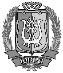 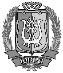 ДОКУМЕНТ ПОДПИСАНЭЛЕКТРОННОЙ ПОДПИСЬЮСертификат  [Номер сертификата 1]Владелец [Владелец сертификата 1]Действителен с [ДатаС 1] по [ДатаПо 1]Л.В.Аносова